Číselné množiny: množinové operace, číselné obory, operace se zlomky Video: https://edu.ceskatelevize.cz/video/9268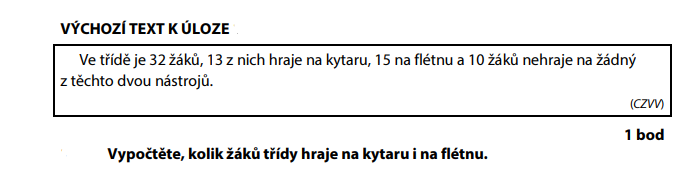 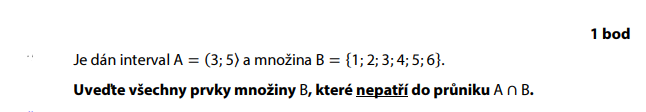 